                                       GUÍA DE TRABAJO TALLER DE FOLCLORE 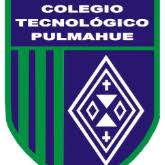 Nombre:                                                                              Fecha:                              Curso: II medio -Trabajo a realizar por el tiempo de suspensión de clases desde el 19 de marzo hasta el 2 de abril. Existen diferentes zonas en las cuales se divide nuestro país. Mencione las 4 zonas nombradas en clases: ________________________________________________________________________________________________________________La zona comenzada a ver en clases fue la zona centro, dentro de ella existen diferentes bailes, y uno de los que vimos fue el baile “La mazamorra”. Explique lo siguiente: Origen del nombre. Historia.Vestimenta, descríbala y añada imagen Explique en palabras sencillas, la secuencia de pasos vista en la clase anterior sobre el baile “La mazamorra”.Redacte y explique 3 bailes de la zona centro, pero sin incluir el baile ya visto (la mazamorra). Dentro de estos 3 bailes nuevos debe investigar: Su origen del nombre.HistoriaVestimenta, descríbala y añada imagenRedacte con sus palabras una reseña sobre el folclore chileno. _______________________________________________________________________________________________________________________________________________________________________________________________________________________________________________________________________________________________________________________________________________________________________________________________________________________________________________________________________________________________________________________________________________________________________________________________________________________________________________________________________________________________________________________________________________________________________________________________________________________________________________________________________________________________________“Recordar seguir los protocolos y tomar las precauciones necesarias. Cuídense y manténgase en su casa, espero se encuentren todos bien. Saludos”